Bodywork by BeccaLMT8329Client Intake Form and Health Release FormName:__________________________________________      Telephone(_______)______________________________Date of Birth: ___________________   Address:______________________________________________________________________________________________Emergency contact:_______________________________________  Referred by:____________________________________ Previous massage experience:____________________________  Are you under medical supervision?_________________Email:__________________________________________________________________________________________________________Check all that apply: Please explain any chronic conditions that you have marked above or any condition not listed ______________________________________________________________________________________________________________________________________________________________________________________________________________Please provide a brief history on any muscular, bone, or nerve injuries:______________________________________________________________________________________________________________________________________________________________________________________________________________Preferred massage pressure: ○Light 	○Medium 	○DeepWhat do you hope to accomplish with today’s session? _______________________________________________________________________________________________________Areas of stress or pain: Please select the pain scale for each area 0 being no pain 10 being unbearable Are you comfortable with these regions being massaged?Please indicate where your main focus for massage would be: 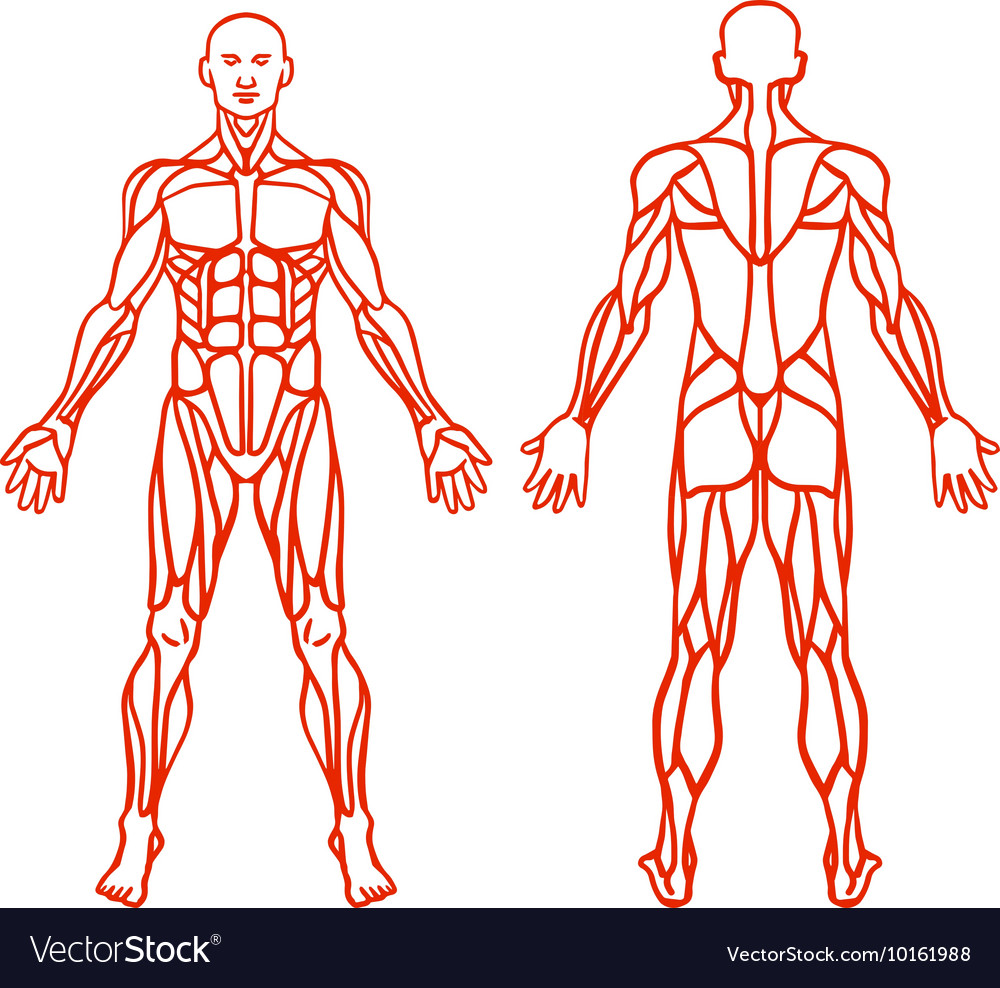 Are there any areas you would like to avoid in today’s session? ____________________________________________________________________________________________________It is your responsibility to inform the therapist of any pre-existing conditions, limitations, or specific sensitives and to inform your therapist if you feel any discomfort during the session. Proper draping is required throughout the entire session. If at any time you feels uncomfortable you agree to end the session or communicate your discomfort to the therapist so adjustments can be made to either draping, pressure, heat, technique, or if possible environment. The therapist can refuse or discontinue if such service is deemed unsafe or if the client engages in any inappropriate behavior. Illegal or indecent behavior will not be tolerated in any manner. The therapist may in her sole discretion, end the session, charge full value price for the service, ban the client from further bookings, and notify proper authorities if you engage in illegal or indecent behaviors. By signing below you are aware of the benefits and risks of massage and hereby release Bodywork by Becca (including all practitioners and employees) from all liability for any injury including without limitation, personal, bodily, or mental injury, economic loss, any damage to you or your residence resulting therefrom. You also hereby release all the forgoing personnel and entities from all liability from any such injury or damage resulting from failure to disclose pre-existing conditions, limitation, or discomfort during your service. . I understand that massage is designed for the purpose of relaxation and relief from tension, muscle spasm, or poor circulation. The massage therapist cannot diagnose medical issues/ diseases/ disorders or preform spine palpitations. The undersigned acknowledges that he/she has read this agreement and gives their consent to treat. Signature: ____________________________________________ Date:______________Bone or joint disease _Osteoporosis_Thrombosis _Pinched nerve  _Reproductive Issues_Bladder/ kidney ailment _Tendonitis/Bursitis_ Heart Conditions  _Breathing difficultly_Chronic Panic _Prostate Issues_Colitis _Arthritis/Gout_ Varicose Veins_ Allergies_Paralysis _Rashes _Crohn’s Disease _Lupus_Blood Clots_Sinus Problems_Multiple Sclerosis_Athletes foot _ Ulcers_Spinal Problems_High/ Low Blood Pressure _Shingles _ Parkinson’s _ Herpes_Anxiety/ Stress _Migraines/Headaches_ Lymphedema_Numbness/ Tingling_ Pregnant Stage ______Irritable Bowel Syndrome_ Depression _Cancer _ Diabetes _ Drug/ Alcohol/ Tobacco Use_ Contact Lenses_Dentures_ Hearing AidsNeck:        0 1 2 3 4 5 6 7 8 9 10Back:            0 1 2 3 4 5 6 7 8 9 10Shoulders:            0 1 2 3 4 5 6 7 8 9 10Legs:         0 1 2 3 4 5 6 7 8 9 10Arms:            0 1 2 3 4 5 6 7 8 9 10 Other:              0 1 2 3 4 5 6 7 8 9 10Scalp: Y or N                                                       Face: Y or N Pectoral Muscles: Y or N                                Glutes: Y or N            Feet: Y or NAbdomen: Y or N 